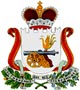 СОВЕТ ДЕПУТАТОВ ЗАБОРЬЕВСКОГО СЕЛЬСКОГО ПОСЕЛЕНИЯДЕМИДОВСКОГО РАЙОНА СМОЛЕНСКОЙ ОБЛАСТИПЕРВОГО СОЗЫВАР Е Ш Е Н И Еот 15.11.2018 года                                                                                                             № 40       Об установлении порядка учета предложений попроекту решения «О бюджете  Заборьевского сельского поселения Демидовского районаСмоленской области на 2019год и на плановый период 2020 и 2021 годов» и порядка участия граждан в его обсуждении        Руководствуясь статьи 28 Федерального закона от 06.10.2003 г. № 131-ФЗ «Об общих принципах организации местного самоуправления в Российской Федерации», Положением  «О порядке организации и проведении публичных слушаний в Заборьевском сельском поселении Демидовского района Смоленской области»,  Совет депутатов Заборьевского сельского поселения Демидовского района Смоленской области                                                         РЕШИЛ:	1. Публичные слушания по проекту решения «О бюджете  Заборьевского сельского поселения Демидовского района Смоленской области на 2019 год и на плановый период 2020 и 2021 годов» назначить на 17 декабря 2018 года в здании Администрации Заборьевского сельского поселения Демидовского района Смоленской области (д.Заборье, ул. Молодежная, д. 40) на 11-00 часов.	2. Установить следующий порядок учета предложений по проекту решения «О бюджете  Заборьевского сельского поселения Демидовского района Смоленской области на 2019 год и на плановый период 2020 и 2021 годов» и участия граждан в его обсуждении:	2.1. Ознакомление с проектом решения через средства массовой информации (газета «ВЕСТИ Заборьевского сельского поселения»).	2.2. Прием предложений граждан в письменной форме  Администрацией Заборьевского сельского поселения Демидовского района Смоленской области.	       2.3. Утверждение бюджета Заборьевского сельского поселения Демидовского района Смоленской области на 2019 год и на плановый период 2020 и 2021 годов».	       2.4. Опубликование решения «О бюджете  Заборьевского сельского поселения Демидовского района Смоленской области на 2019 год и на плановый период 2020 и 2021 годов» в средствах массовой информации (газета «ВЕСТИ Заборьевского сельского поселения»).Глава муниципального образованияЗаборьевского сельского поселенияДемидовского района Смоленской области		                         Хотченкова Е.В.